Приложение № 4 Утверждено Постановлением Администрации от 18.01.2017 № 25 «Об утверждении технологических карт организации предоставления муниципальных услуг, оказываемых администрацией и муниципальными учреждениями городского округа Верхний Тагил, предоставление которых осуществляется в том числе в государственном бюджетном учреждении Свердловской области «Многофункциональный центр предоставления государственных и муниципальных услуг»ТЕХНОЛОГИЧЕСКАЯ КАРТАорганизации предоставления муниципальной услугиПриложение к Технологической карте организации предоставления муниципальной услуги «Предоставление информации о результатах сданных экзаменов, тестирования и иных вступительных испытаний, а также о зачислении в образовательное учреждение городского округа Верхний Тагил»Приложение №1Заявление о предоставлении услуги«Предоставление информации о результатах сданных экзаменов, тестирования и иных вступительных испытаний, а также о зачислении в образовательное учреждение городского округа Верхний Тагил»Директору	(наименование учреждения)	,(Ф.И.О. руководителя)_______________________________________(И.О.Фамилия заявителя)проживающей(его) поадресу:	Телефон	Адрес электронной почтыЗАЯВЛЕНИЕо предоставлении информации о результатах сданных экзаменов,тестирования и иных вступительных испытаний,а также о зачислении в образовательное учреждениеПрошу представлять информацию о результатах______________________________(сданных экзаменов, тестирования, иных вступительных испытаний  - указать каких)______________________________________________________________________________(ФИО обучающегося, поступающего)Даю согласие для использования моих персональных данных и данных_________________________________________________________________________________________________(ФИО обучающегося, поступающего)Подпись	«___ »_______________20____ г.Приложение №2Уведомление об отказе в предоставлении услуги «Предоставление информации о результатах сданных экзаменов, тестирования и иных вступительных испытаний, а также о зачислении в образовательное учреждение городского округа Верхний Тагил»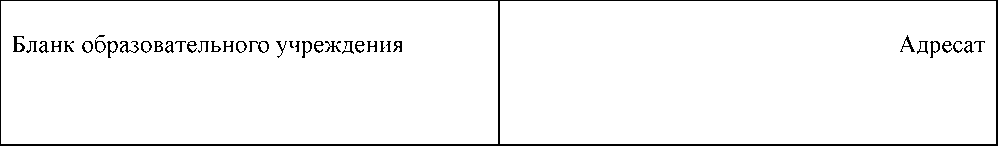 УВЕДОМЛЕНИЕ_____________________________________________________________________________(фамилия, имя. отчество)уведомляем Вас о том, что Вам отказано в предоставлении услуги «Предоставление информации о результатах сданных экзаменов, тестирования и иных вступительных испытаний, а также о зачислении в образовательное учреждение» на основании ________            ____________________________________________________________________________________________________________________________________________________________________________________________________________________________________________________________________________________________________________________Контактный телефон__________________________________Руководитель учреждения                                                                                 И.О. ФамилияМП.Приложение №3Уведомление о результатах сданных экзаменов, тестирования и иных вступительных испытаний, а также о зачислении в образовательноеучреждение городского округа Верхний ТагилУВЕДОМЛЕНИЕУведомляем Вас о том, что____________________________________________________					             (ФИО  обучающегося, поступающего)Сдал экзамены по _____________________________  с результатами________________и зачислен/ не зачислен в __________ класс  ____________________________________                                    					(наименование МОУ)    Контактный телефон____________________________________Руководитель учреждения  М.ППриложение №4Блок – схемапредоставления муниципальной услуги1Орган, предоставляющий услугу1Муниципальное казенное учреждение Управление образования городского округа Верхний Тагил; Муниципальные общеобразовательные учреждения, реализующими основные общеобразовательные программы начального, основного общего, среднего (полного) общего образования2Наименование услуги2Предоставление информации о результатах сданных экзаменов, тестирования и иных вступительных испытаний, а также о зачислении в образовательное учреждение городского округа Верхний Тагил 3Наименование подуслуг 31 подуслуга – предоставление информации о результатах сданных экзаменов, тестирования и иных вступительных испытаний2 подуслуга – предоставление информации о зачислении в образовательное учреждение городского округа Верхний Тагил4Срок (и) предоставление услуги (подуслуг)4до 10 календарных днейСроки приостановления услуги (подуслуг)----5День начала течения срока (в день приема документов/на следующий день)5со дня поступления документов в Орган6День выдачи результата (в последний день течения срока/на следующий день)6на следующий день после получения документов7Момент начала течения срока (со дня приема документов)7со дня приема документов 8Время (количество дней) на доставку документов в орган/обратно8В орган – один рабочий день после приема документов в МФЦ;В филиалах МФЦ – 5 рабочих дней со дня приема документов МФЦ;Из органа в МФЦ – не позднее одного рабочего дня, следующего за днем готовности результата;- В филиалы МФЦ – не более 5 рабочих дней 9Основания для отказа в приеме заявления и документов, необходимых для предоставления муниципальной услуги9несоответствие обращения содержанию муниципальной услуги;запрашиваемый заявителем вид информирования не предусмотрен настоящим Регламентом;обращение содержит нецензурные или оскорбительные выражения;текст электронного обращения не поддаётся прочтению;запрашиваемая информация не связана с деятельностью учреждения по предоставлению муниципальной услуги;предоставление неполного комплекта документов.9основания для отказа в предоставлении муниципальной услуги9- заявление подано лицом, не относящимся к кругу заявителей9основания для отказа приостановления услуги9----10Размер платы/государственной пошлины10----10Реквизиты нормативного правового акта, являющегося основанием для взимания платы (государственной пошлины)10----10Код бюджетной квалификации (КБК) для взимания платы (государственной пошлины)10----11Способы обращения за получением услуги 11МФЦ/ Орган/Портал государственных услуг12Способы получения результата услуги12МФЦ/ Орган/Портал государственных услуг13Заявители13физические лица – обучающиеся (поступающие) образовательных учреждений и (или) их родители (законные представители)14Возможность обращения представителя/форма доверенности14Представитель по простой письменной доверенности15Общий перечень документов15Необходимые документы:15Оригиналы:Заявление установленной формыКопии: Копии, заверяемые МФЦ (при предоставлении оригинала)1. Документ, удостоверяющий личность заявителя16.1.Перечень документов для получения подуслуг16.1.Наименование подуслуги: предоставление информации о результатах сданных экзаменов, тестирования16.1.Необходимые документы:16.1.Оригиналы:Заявление установленной формыКопии, заверяемые МФЦ (при предоставлении оригинала):1. Документ, удостоверяющий личность заявителя16.2.Перечень документов для получения подуслуг16.2.Наименование подуслуги: предоставление информации о зачислении в образовательные учреждения16.2.Необходимые документы:16.2.Оригиналы:Заявление установленной формыКопии, заверяемые МФЦ (при предоставлении оригинала):Свидетельство о рождении ребенкаСвидетельство о регистрации ребенка по месту жительства на закрепленной территорииДокумент, удостоверяющий личность заявителя17Ситуации, предполагающие представление другого пакета документов:17.1.Наименование ситуации: обращение представителя заявителя (законного представителя)17.1.Необходимые документы:17.1.Оригиналы:----Копии, заверяемые МФЦ (при предоставлении оригинала):17.1.Документ, подтверждающий полномочия представителя Документ, удостоверяющий личность представителя17.2.Наименование ситуации: обращение родителя (законного представителя), являющегося иностранным гражданином или лицом без гражданства17.2.Необходимые документы:17.2.Оригиналы:----Копии, заверяемые МФЦ (при предоставлении оригинала):17.2.Документ, удостоверяющий личность представителяДокумент подтверждающий право заявителя на пребывание в Российской Федерации 17.3.Наименование ситуации: иные документы, относящиеся к ситуации17.3.Необходимые документы:17.3.Оригиналы:----Копии, заверяемые МФЦ (при предоставлении оригинала):17.3.Свидетельство о рождении ребенкаСогласие родителя (законного представителя) на обработку персональных данных в информационной СистемеСвидетельство о регистрации ребенка по месту жительства17.4.Наименование ситуации: при приеме в 1 класс в течении учебного года или во второй и последующие классы17.4.Необходимые документы:17.4.Оригиналы:Личное дело обучающегося, выданное учреждением в котором он обучался ранееКопии, заверяемые МФЦ (при предоставлении оригинала):17.4.---17.5.Наименование ситуации: при приеме в учреждение на ступень среднего общего образования17.5.Необходимые документы:17.5.Оригиналы:Документ государственного образца об основном общем образованииКопии, заверяемые МФЦ (при предоставлении оригинала):17.5.---18Форма документа (заявления о предоставления муниципальной услуги/подуслуги)18приложение №119Межведомственные запросы19Документ/орган ----20Результат услуги:1 подуслуга- информация о результатах сданных экзаменов, тестирования и иных вступительных испытаний (приложение№3);- уведомление об отказе в предоставлении муниципальной услуги (приложение№2).2 подуслуга- информация о зачислении в образовательное учреждение;- уведомление об отказе в предоставлении муниципальной услуги (приложение№2).21Срок хранения невостребованных результатов21Невостребованные результаты предоставления услуги хранятся в МФЦ в течение 3-х месяцев. По истечении указанного срока результата передается в Орган.22Схема технологического процесса предоставления услуги (подуслуги)22(приложение №4)23Способы подачи жалобы на нарушение порядка предоставления услуги (подуслуги) ОрганБланк учрежденияАдресат